Admissions Office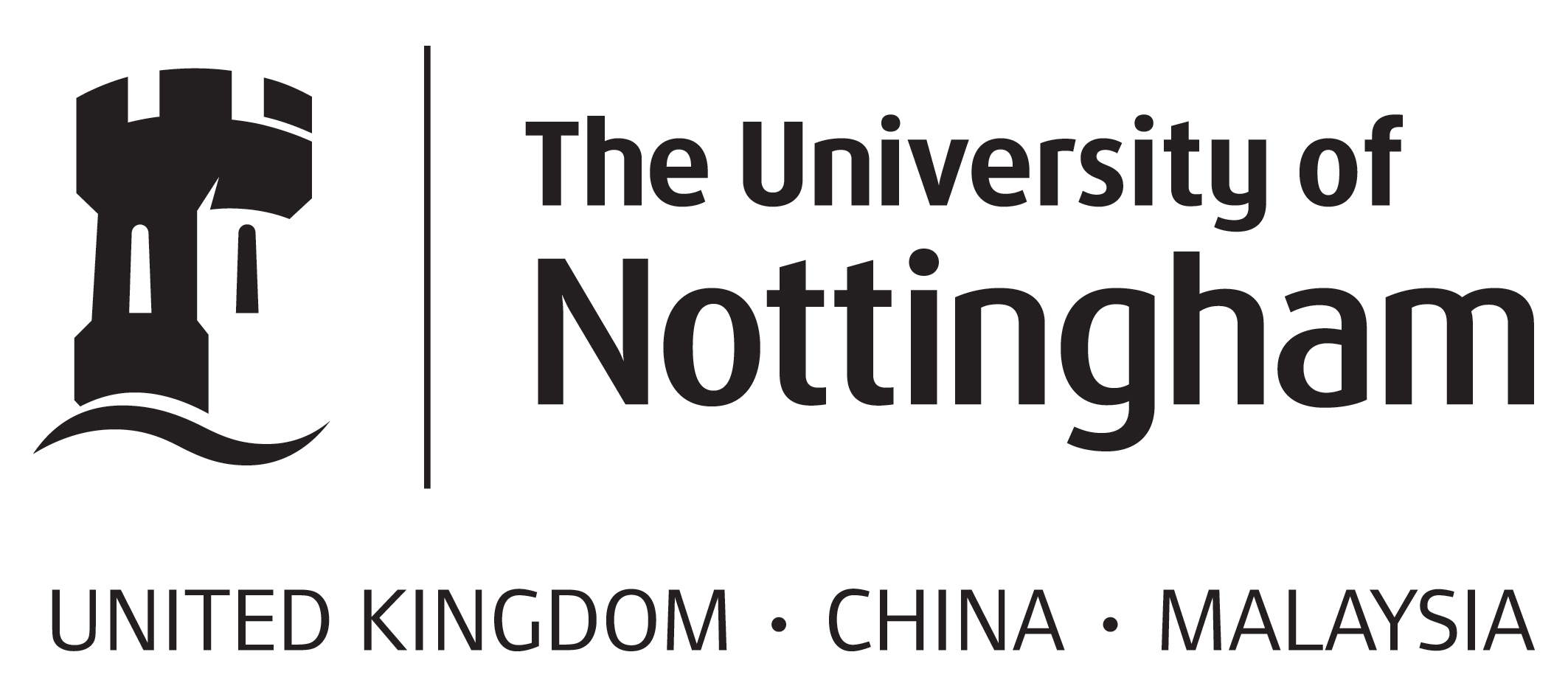 Accreditation of Prior (Experiential) Learning Form Accreditation of Prior (Experiential) Learning applies to all instances where credit towards a University qualification is awarded by the University by means other than enrolling on University modules or participating in formal placement or joint degree arrangements. 
Further details on the AP(E)L policy can be found in The Quality Manual; http://www.nottingham.ac.uk/academicservices/qualitymanual/studyregulations/accreditationofpriorlearning.aspxApplicant ID:
Applicant name:Course applied for:Start date: Schools are responsible for:approving AP(E)L applications, (criteria for this can be found in the Quality Manual). ensuring that students will have covered all learning outcomes by the end of the course, (either through AP(E)L or study).AP(E)L should be agreed at the point of offer. If any APL agreements are made after the Admissions process has been completed, please notify Student Administration directly. AP(E)L for specific modules: please detail below.  AP(E)L for a number of credits, (modules unspecified): please note below.Evidence used to grant AP(E)L: Signed:						Date:				Name:						School/Department:								Once completed please return this form to the Admissions Office who will attach it to the applicant’s file and ensure that the applicant’s record is updated accordingly. Module codeModule titleNumber of creditsLevel & semesterNumber of creditsLevel & semester